Karta pracy - pozalekcyjne zajęcia wychowawczeŚWIĘTO ZMARŁYCH NA ŚWIECIEPrzyjrzyj się wszystkim zdjęciom. Zastanów się, gdzie znajdują się te obiekty, a następnie wytnij napisy i przyklej je przy odpowiednim zdjęciu.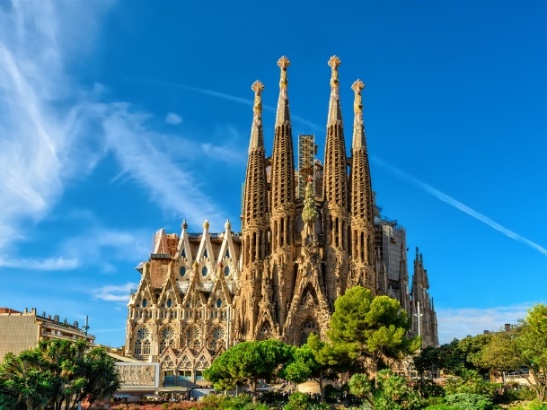 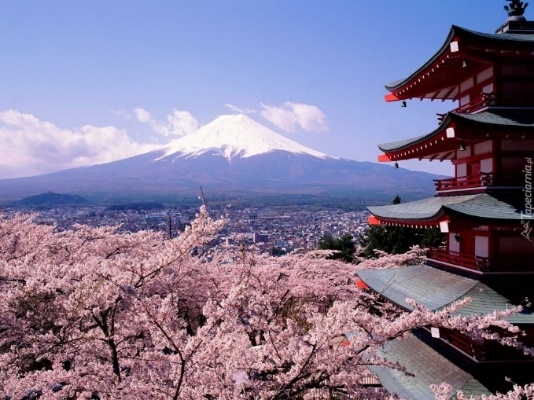 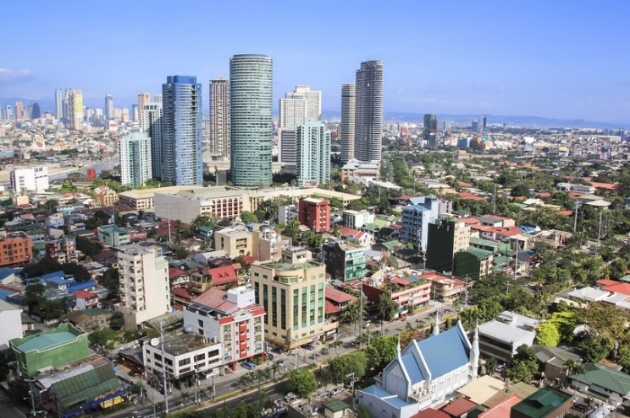 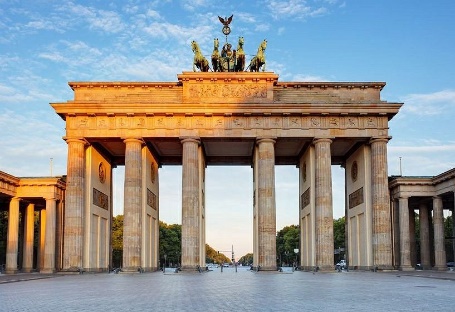 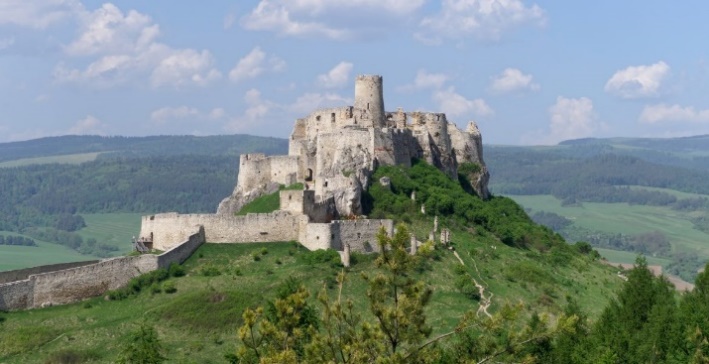 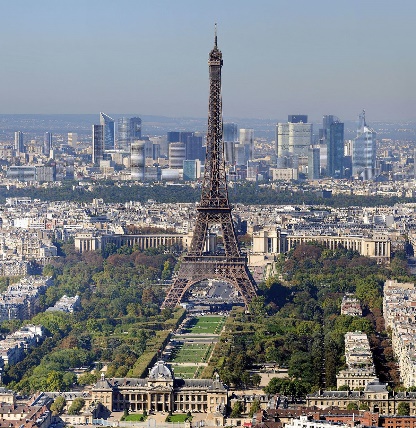 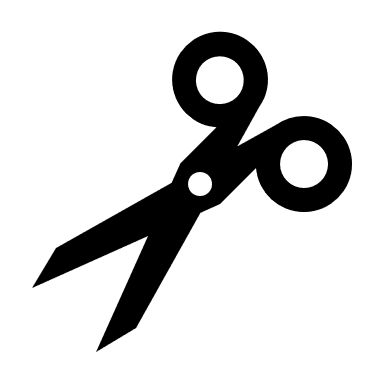 JAPONIA                                      NIEMCY                                             FRANCJA SŁOWACJA                                  FILIPINY                                          HISZPANIAPołącz zdjęcie z odpowiednią nazwą kraju.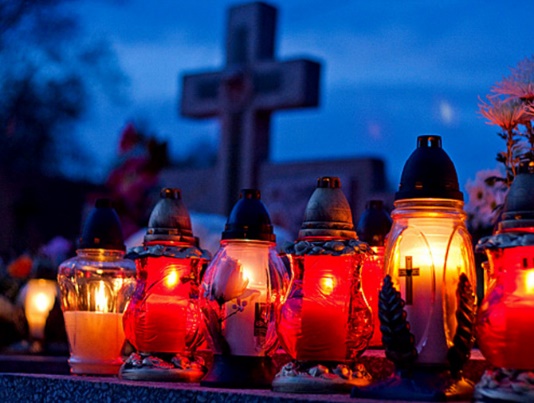 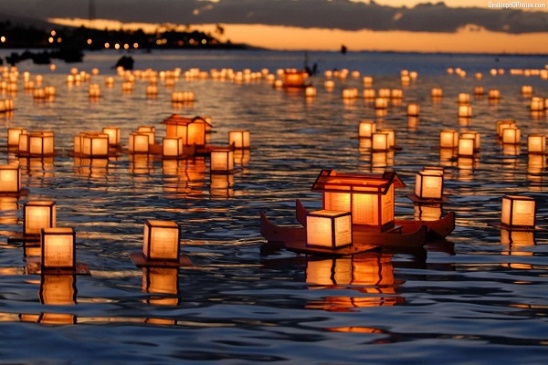 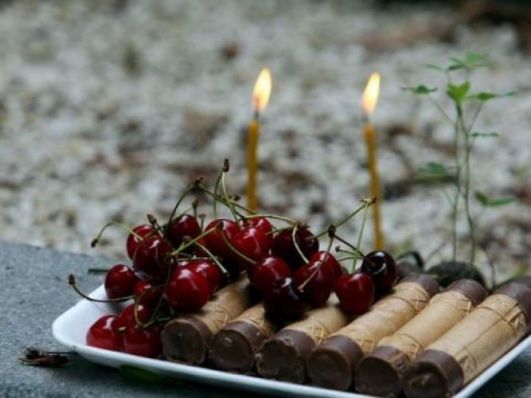 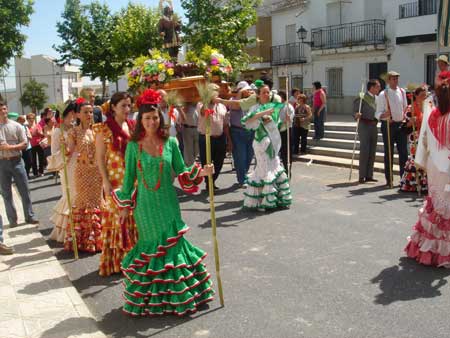 Źródła zdjęć: https://i.pinimg.com/originals/5c/b0/b3/5cb0b30df2c97e14e9fda07f5adb6f31.jpg https://i.iplsc.com/manila-stolica-filipin/0005HQGXHV0BL1DR-C122-F4.jpghttp://wczasomaniak.pl/wp-content/uploads/2016/03/sofia.jpghttps://oskar.com.pl/FileHandler.ashx?FileID=17839&FormatID=66&TimeStamp=20190917120940 https://upload.wikimedia.org/wikipedia/commons/thumb/6/6e/Paris_-_Eiffelturm_und_Marsfeld2.jpg/1200px-Paris_-_Eiffelturm_und_Marsfeld2.jpg : https://f4fcdn.eu/wp-content/uploads/2020/06/shutterstock_1131663617.jpghttps://zsl.gliwice.pl/wp-content/uploads//2020/02/brama-brandenburska-817x560.jpghttps://szkola-szczypiorno.pl/wp-content/uploads/2015/10/cmentarz.jpg https://2.bp.blogspot.com/-X3cbmUzuDMQ/WZ1a5GNCQNI/AAAAAAAAHXo/GkUFj3hk6gIYrAcuayHX5Up0F-9WKiSFACLcBGAs/s1600/blog%2Bo%2BJaponi.jpg https://historiamniejznanaizapomniana.files.wordpress.com/2015/11/zaduszki-czerec59bniowe-buc582garia-e-burgas.jpg?w=531&h=398 [dostęp: 04.11.2020 r.])Opracowanie: Justyna GruczekHISZPANIAJAPONIAPOLSKABUŁGARIA 